Les points 1 et 2 sont à remplir par l'entreprise remettante.Le point 3 sera rempli par l'entreprise de récupération.En cas de quantité supérieure à 50 kg (emballage inclus), un document officiel de l'OFEV sur le mouvement de déchets à l'intérieur de la Suisse (Ordonnance 814.610) devra être établi par l'entreprise remettante ( www.veva-online.admin.ch ).1 : Route  /  2 : Rail  /  3 : Voie navigable  /  4 : Transport combinéSelon liste page annexeListe des procédés d’éliminationPARTIE A: Procédés d’élimination non considérés comme une valorisation D1	Dépôt sur ou dans le sol (par exemple mise en décharge, etc.)D2	Traitement en milieu terrestre (par exemple biodégradation de déchets liquides ou de boues dans les sols, etc.)D5	Mise en décharge spécialement aménagée (par exemple placement dans des alvéoles étanches séparées, recouvertes et isolées les unes des autres et de l’environnement, etc.)D8	Traitement biologique non spécifié ailleurs dans cette liste, aboutissant à des composés ou à des mélanges qui sont éliminés selon l’un des procédés énumérés dans la partie A D9	Traitement physico-chimique non spécifié ailleurs dans cette liste, aboutissant à des composés ou à des mélanges qui sont éliminés selon l’un des procédés énumérés dans la partie A (par exemple évaporation, séchage, calcination, etc.)D101)	Incinération à terreD101	Incinération dans une usine d’incinération des ordures ménagères (UIOM)D102	Incinération dans une installation d’incinération des déchets spéciauxD103	Incinération dans une chaufferie industrielle D104	Incinération dans une cimenterieD12	Stockage permanent (par exemple placement de conteneurs dans une mine, etc.)D132)	Mélange ou regroupement préalablement à l’un des procédés de la partie AD142)	Reconditionnement préalablement à l’un des procédés de la partie AD152)	Stockage préalablement à l’un des procédés de la partie A D151	Stockage intermédiaire, puis réacheminement des déchets en vue de les soumettre à l’un des procédés figurant dans la partie A (les récipients ne sont pas vidés)D152	Regroupement, stockage intermédiaire, puis réacheminement des déchets en vue de les soumettre à l’un des procédés figurant dans la partie A (pas de traitement, les récipients vides sont éliminés séparément)D153	Tri, regroupement, traitement, stockage intermédiaire, puis réacheminement des déchets en vue de les soumettre à l’un des procédés figurant dans la partie A (les déchets subissent des changements; par exemple, certains composants sont écartés ou la composition des déchets est modifiée)D1603)	Traitement par une installation mobilePARTIE B: Procédés d’élimination considérés comme une valorisationR14)	Utilisation comme combustible (autrement qu’en incinération directe) ou autre moyen de produire de l’énergie R101	Valorisation dans une usine d’incinération des ordures ménagères (UIOM)R103	Valorisation dans une chaufferie industrielleR104	Valorisation dans une cimenterieR2	Récupération ou régénération des solvants R3	Valorisation ou récupération de substances organiques qui ne sont pas utilisées comme solvants R4	Valorisation ou récupération des métaux et des composés métalliques R5	Valorisation ou récupération d’autres matières inorganiques R6	Régénération des acides ou des bases R7	Récupération des produits servant à capter les polluants R8	Récupération des produits provenant des catalyseurs R9	Régénération ou autres réemplois des huiles usagéesR10	épandage sur le sol au profit de l’agriculture ou de l’écologie R11	Utilisation de matériaux résiduels obtenus à partir de l’une des opérations numérotées de R1 à R10R125)	échange de déchets en vue de les soumettre à l’un des procédés numérotés R1 à R11R136)	Mise en réserve de matériaux en vue de les soumettre à l’un des procédés figurant dans la partie BR151	Stockage intermédiaire, puis réacheminement des déchets en vue de les soumettre à l’un des procédés figurant dans la partie B (les récipients ne sont pas vidés)R152	Regroupement, stockage intermédiaire, puis réacheminement des déchets en vue de les soumettre à l’un des procédés figurant dans la partie B (pas de traitement, les récipients sont vidés)R153	Tri, regroupement, traitement, stockage intermédiaire, puis réacheminement des déchets en vue de les soumettre à l’un des procédés figurant dans la partie B (les déchets subissent des changements; par exemple, certains composants sont écartés ou la composition des déchets est modifiée)R1603)	Traitement par une installation mobile (valorisation)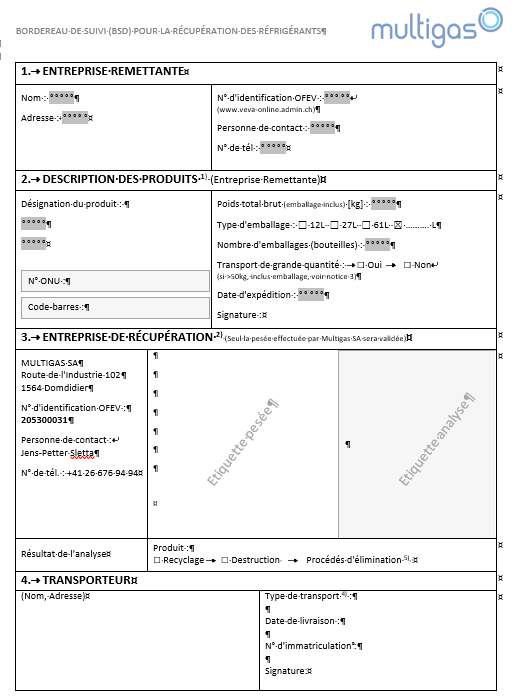 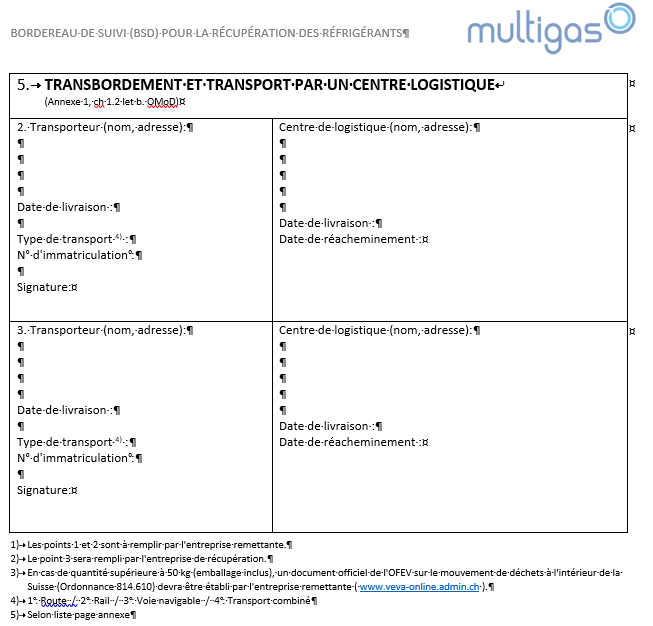 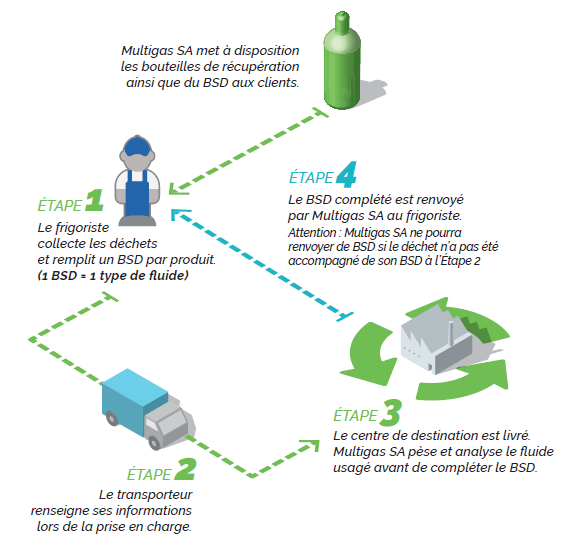 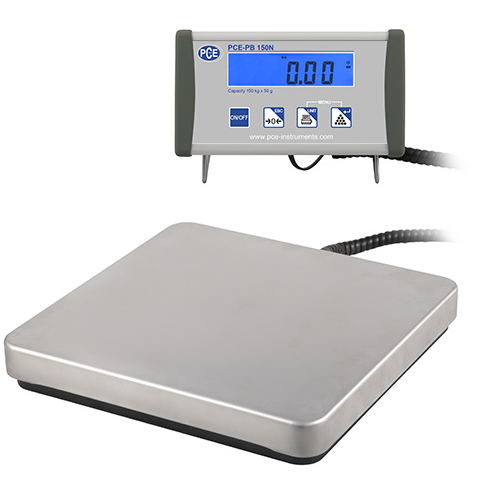 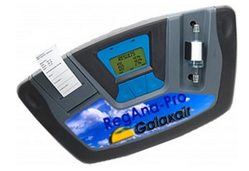 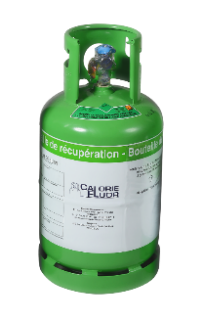 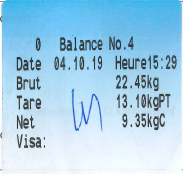 ENTREPRISE REMETTANTEENTREPRISE REMETTANTEENTREPRISE REMETTANTEENTREPRISE REMETTANTEENTREPRISE REMETTANTENom :      Adresse :	     Nom :      Adresse :	     N° d'identification OFEV :      
(www.veva-online.admin.ch)Personne de contact :      N° de tél :      N° d'identification OFEV :      
(www.veva-online.admin.ch)Personne de contact :      N° de tél :      N° d'identification OFEV :      
(www.veva-online.admin.ch)Personne de contact :      N° de tél :      DESCRIPTION DES PRODUITS 1) (Entreprise Remettante)DESCRIPTION DES PRODUITS 1) (Entreprise Remettante)DESCRIPTION DES PRODUITS 1) (Entreprise Remettante)DESCRIPTION DES PRODUITS 1) (Entreprise Remettante)DESCRIPTION DES PRODUITS 1) (Entreprise Remettante)Désignation du produit : Désignation du produit : Poids total brut (emballage inclus) [kg] :      Type d'emballage :  12L   27L   61L   ………. LNombre d'emballages (bouteilles) :      Transport de grande quantité : 	 Oui	 Non
(si >50kg, inclus emballage, voir notice 3)Date d'expédition :      Signature :Poids total brut (emballage inclus) [kg] :      Type d'emballage :  12L   27L   61L   ………. LNombre d'emballages (bouteilles) :      Transport de grande quantité : 	 Oui	 Non
(si >50kg, inclus emballage, voir notice 3)Date d'expédition :      Signature :Poids total brut (emballage inclus) [kg] :      Type d'emballage :  12L   27L   61L   ………. LNombre d'emballages (bouteilles) :      Transport de grande quantité : 	 Oui	 Non
(si >50kg, inclus emballage, voir notice 3)Date d'expédition :      Signature :ENTREPRISE DE RÉCUPÉRATION 2) (Seul la pesée effectuée par Multigas SA sera validée)ENTREPRISE DE RÉCUPÉRATION 2) (Seul la pesée effectuée par Multigas SA sera validée)ENTREPRISE DE RÉCUPÉRATION 2) (Seul la pesée effectuée par Multigas SA sera validée)ENTREPRISE DE RÉCUPÉRATION 2) (Seul la pesée effectuée par Multigas SA sera validée)ENTREPRISE DE RÉCUPÉRATION 2) (Seul la pesée effectuée par Multigas SA sera validée)MULTIGAS SARoute de l'Industrie 1021564 DomdidierN° d'identification OFEV :205300031Personne de contact :
Jens-Petter SlettaN° de tél. : +41 26 676 94 94Résultat de l’analyseProduit : Recyclage	 Destruction 	Procédés d'élimination 5) :Produit : Recyclage	 Destruction 	Procédés d'élimination 5) :Produit : Recyclage	 Destruction 	Procédés d'élimination 5) :Produit : Recyclage	 Destruction 	Procédés d'élimination 5) :TRANSPORTEURTRANSPORTEURTRANSPORTEURTRANSPORTEURTRANSPORTEUR(Nom, Adresse)(Nom, Adresse)(Nom, Adresse)(Nom, Adresse)Type de transport 4) :Date de livraison :N° d'immatriculation :Signature:TRANSBORDEMENT ET TRANSPORT PAR UN CENTRE LOGISTIQUE
(Annexe 1, ch 1.2 let b. OMoD)TRANSBORDEMENT ET TRANSPORT PAR UN CENTRE LOGISTIQUE
(Annexe 1, ch 1.2 let b. OMoD)TRANSBORDEMENT ET TRANSPORT PAR UN CENTRE LOGISTIQUE
(Annexe 1, ch 1.2 let b. OMoD)TRANSBORDEMENT ET TRANSPORT PAR UN CENTRE LOGISTIQUE
(Annexe 1, ch 1.2 let b. OMoD)TRANSBORDEMENT ET TRANSPORT PAR UN CENTRE LOGISTIQUE
(Annexe 1, ch 1.2 let b. OMoD)2. Transporteur (nom, adresse):Date de livraison :Type de transport 4) :N° d'immatriculation :Signature:2. Transporteur (nom, adresse):Date de livraison :Type de transport 4) :N° d'immatriculation :Signature:2. Transporteur (nom, adresse):Date de livraison :Type de transport 4) :N° d'immatriculation :Signature:Centre de logistique (nom, adresse):Date de livraison :Date de réacheminement :Centre de logistique (nom, adresse):Date de livraison :Date de réacheminement :3. Transporteur (nom, adresse):Date de livraison :Type de transport 4) :N° d'immatriculation :Signature:3. Transporteur (nom, adresse):Date de livraison :Type de transport 4) :N° d'immatriculation :Signature:3. Transporteur (nom, adresse):Date de livraison :Type de transport 4) :N° d'immatriculation :Signature:Centre de logistique (nom, adresse):Date de livraison :Date de réacheminement :Centre de logistique (nom, adresse):Date de livraison :Date de réacheminement :